Туристское многоборье 

17 октября 2021 года на базе ГБОУ СОШ № 332 Невского района состоялись городские межведомственные командные соревнования «Туристское многоборье» среди обучающихся образовательных организаций Санкт-Петербурга, которые проводились в рамках Всероссийского движения «Школа безопасности».

В соревнованиях приняла участие 31 команда обучающихся образовательных учреждений Санкт-Петербурга.

Программа Соревнований включала в себя следующие виды: 
￼«Туристская полоса препятствий» – короткая техническая дистанция минимальной протяженности, насыщенная техническими этапами и специальными усложняющими заданиями.

«Полоса препятствий» – техническая дистанция с искусственными препятствиями (перепад высот, переправа через реку) и специальными усложняющими заданиями, большая часть которых часто встречается в походах.

«Спортивный лабиринт» – прохождение неизвестной дистанции в помещении через контрольные пункты (КП), при помощи схемы спортивной карты и компаса.

🪵🪨«Полоса выживания» (Следопыт) – прохождение трассы (дистанции) с различными препятствиями и заграждениями на местности, используя знания и умения автономного пребывания в природных условиях.

Призовые места распределились следующим образом:

Командный зачет.
1 возрастная группа:
ГБОУ СОШ № 312 Фрунзенского района 
ГБОУ СОШ № 339 Невского района
ГБУ ДО ДДЮТ Выборгского района 

2 возрастная группа:
ГБОУ СОШ № 332 Невского района
ДЮЦ «Петергоф» - школа № 417 Петродворцового района
ГБОУ лицей № 384 Кировского района 

3 возрастная группа:
ГБОУ СОШ № 312 Фрунзенского района 
ГБОУ СОШ № 484 Московского района
ГБОУ лицей № 384 Кировского района 

Участники отлично справились с видами!
Фотографии с соревнований: https://vk.com/album-111674199_281552828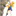 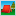 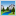 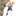 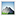 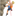 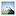 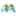 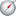 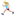 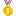 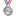 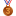 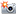 